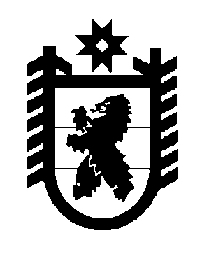 Российская Федерация Республика Карелия    ПРАВИТЕЛЬСТВО РЕСПУБЛИКИ КАРЕЛИЯРАСПОРЯЖЕНИЕ                                  от  14 августа 2014 года № 497р-Пг. Петрозаводск В соответствии со статьей  9 Градостроительного кодекса Российской Федерации, статьями 13 и 15 Федерального закона от 21 декабря 2004 года № 172-ФЗ «О переводе земель или земельных участков из одной категории в другую», на основании ходатайства общества с ограниченной ответственностью «Ефимовский карьер» осуществить перевод двух земельных участков, имеющих кадастровые номера 10:12:0041003:389 (местоположение: Республики Карелия, Лахденпохский район, земельный участок расположен в северо-западной части кадастрового квартала 10:12:041003),  10:12:0051303:801 (местоположение: Республики Карелия, Лахденпохский район, земельный участок расположен в северо-западной части кадастрового квартала 10:12:051303),  площадью 9697 кв. м и                 9454 кв. м соответственно, из состава земель запаса в земли промышленности, энергетики, транспорта, связи, радиовещания, телевидения, информатики, земли для обеспечения космической деятельности, земли обороны, безопасности и земли иного специального назначения.             ГлаваРеспублики  Карелия                                                             А.П. Худилайнен